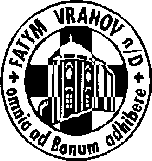 FATYM Vranov nad Dyjí, Náměstí 20, 671 03 Vranov nad Dyjí;515 296 384, email: vranov@fatym.com; www.fatym.comBankovní spojení: Česká spořitelna č.ú.:1580474329/080017. 12. Třetí neděle adventní 7,30 Štítary – mše svatá 7,30 Vratěnín -  mše svatá od 7,10 příležitost k vánoční sv. zpovědi9,00 Plenkovice – mše svatá 9,15 Vranov – mše sv + sbírka na obnovu věžních hodin a po mši sv. příležitost k ván. sv. zpovědi10,15 Olbramkostel – mše svatá 11,11 Lančov – mše svatá18. 12. pondělí před Narozením Páně – sv. Rufus a Zosim6,45 Vranov – mše svatá16,00 Vratěnín – mše svatá19. 12. úterý před Narozením Páně – bl. Urban16,00 Uherčice dům slečny Součkové – mše svatá od 15, 45 příležitost k vánoční sv. zpovědi18,06 Štítary – mše svatá od 17,40 příležitost k vánoční sv. zpovědi20. 12. středa před Narozením Páně – sv. Dominik Siloský 7,30 Olbramkostel – mše svatá 17,00 Šumná – svatá půlhodinka během ní příležitost k vánoční sv. zpovědi18,00 Lančov – mše svatá po ní v 18,30 příležitost k vánoční sv. zpovědi21. 12. čtvrtek před Narozením Páně – sv. Petr Kanisius17,00 Vranov – mše svatá18,00 Šumná – mše svatá 22. 12. pátek před Narozením Páně – sv. Servul8,00 Vranov – mše svatá16,30 Olbramkostel – mše svatá od 16,00 příležitost k vánoční sv. zpovědi18,00 Plenkovice – mše svatá od 17,00 příležitost k vánoční sv. zpovědi18,06 Štítary – mše svatá23. 12. sobota před Narozením Páně6,45 Vranov – mše svatá24. 12. Čtvrtá neděle adventní a Štědrý den9,15 Vranov – adventní mše svatá a 24,00 půlnoční mše svatá10,15 Olbramkostel – adventní mše svatá a 20,00 štědrovečerní mše svatá16,00 Vratěnín -  štědrovečerní mše svatá 16,00 Šumná – štědrovečerní mše svatá20,00 Olbramkostel – štědrovečerní mše svatá20,30 Lančov – štědrovečerní mše svatá22,00 Štítary – půlnoční mše svatá 22,00 Plenkovice – půlnoční mše svatá 24,00 Vranov – půlnoční mše svatáHeslo: Bůh si chválu zasluhuje, ať ho každý oslavuje.  Betlémské světlo: Ve Vranově si budete moci betlémské světlo vyzvednout 24. 12. na faře. Ve Štítarech letos NEbudeme betlémské světlo roznášet, ale budete si jej moci vyzvednout 23. a 24. 12. na faře. V Olbramkostele si budete moci betlémské světlo zapálit 24. 12. po mši svaté v 11,00 nebo po půlnoční mši svaté v 20,00. V Žerůtkách bude betlémské světlo v poledne 24. 12. na návsi. V obcích Chvalatice, Korolupy, Lubnice, Plenkovice, Stálky, Starý Petřín, Šafov, Oslnovice, Bítov 24. 12. ve 12, 00 hodin v místních kostelích.